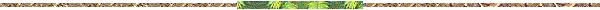 Электронные детские энциклопедии1. Иллюстрированная энциклопедия животных «Филин» Удобный и красочный справочник по разнообразному и богатому видами царству многоклеточных животных нашей планеты.http://www.filin.vn.ua/2. Детская онлайн энциклопедия «Хочу все знать» Энциклопедия всегда открыта для тех, кто готов каждую минуту спрашивать родителей "Почему?", "Как?" и "Зачем?".А родители, которые не могут найти ответа на 1000 детских вопросов, тоже узнают для себя много интересного. «Кто летает выше всех?», «Почему листья зеленые?», «Откуда берутся дети?», «Из чего делают шоколад?» и «Куда делись динозавры?»http://ya-uznayu.ru/3. Атлас пород собакСуществует огромное количество пород собак. Как выбрать ту, которая идеально будет вам подходить?http://www.aboutdog.ru/4. Детская энциклопедия "Чудо-Почемучка"Здесь представлена энциклопедия для детей, в которой вы найдете все ответы на вопросы "Как?", "Что?", "Почему?", "Зачем?". Наши любознательные дети всегда задают много вопросов родителям, но родители не всегда могут на них содержательно ответить. Для решения этой проблемы и существует наша детская энциклопедия, которая поделена на категории: космос, животные, история, наука, техника, растения, транспорт и всё обо всём.https://chudo-udo.info/pochemuchka5. Детская энциклопедия «Потому.ру»Давайте вместе знакомиться с окружающим миром прямо сейчас! Мы нашли тысячи ответов на вопросы наших читателей, и написали их для вас доступным языком, стараясь объяснить сложные вещи простыми словами. Насколько это нам удалось — решать вам.https://potomy.ru/world/6. "Лучик света"Здесь собрано много полезной и интересной информации, как для детей, так и для их родителей. Вы, наверняка, найдете здесь то, что заинтересует вас лично.http://www.luchiksveta.ru/Index.php7. ЗООКЛУБ - Мегаэнциклопедия животныхНа сайте предоставлена информацция о различых животных и растениях в более чем 15 разделах, интересных фактах о них, а так же советах по уходу за домашними животными. https://www.zooclub.ru/